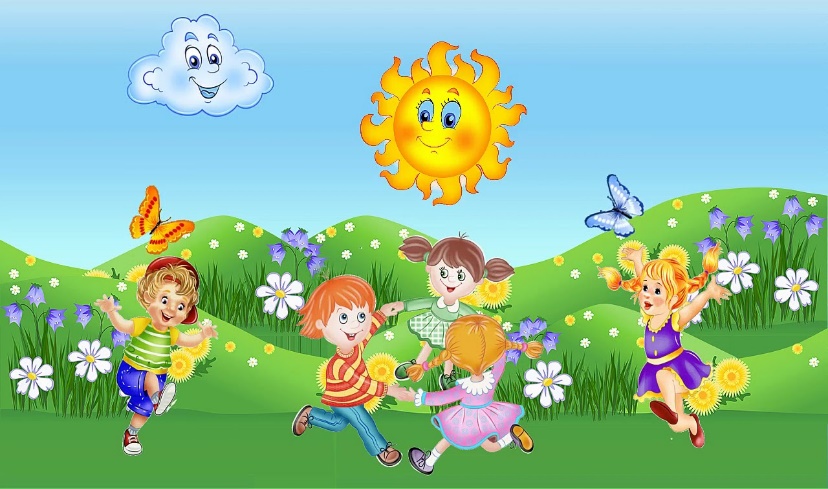 Уважаемые выпускники!Приглашаем на должность врача-стоматолога детскогов СПб ГКУЗ «Детский туберкулезный санаторий «Жемчужина»  Наш санаторий – это специализированное, государственное медицинское учреждение, деятельность которого направлена на оказание лечебной, реабилитационной помощи с целью общего укрепления здоровья и профилактики заболеваний в том числе туберкулёза у детей.  Мы стараемся сделать всё, чтобы пребывание наших маленьких пациентов было интересным, полезным, запоминающимся. Всю информацию о санатории можно узнать в интернете на сайте Детского туберкулёзного санатория «Жемчужина»! Здесь Вы можете найти информацию о структуре нашего санатория, познакомиться с историей, задать интересующие Вас вопросы, по эл почте      sanpearl@zdrav.spb.ru,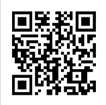 По вопросам трудоустройства обращаться в отдел кадров по телефону (812) 246-26-04 .